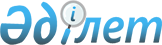 Сот шешімімен Еңбекшілдер ауданының коммуналдық меншікке түскен болып танылған иесіз қалдықтарды басқару қағидаларын бекіту туралы
					
			Күшін жойған
			
			
		
					Ақмола облысы Еңбекшілдер аудандық мәслихатының 2017 жылғы 25 желтоқсандағы № С-18/8 шешімі. Ақмола облысының Әділет департаментінде 2018 жылғы 17 қаңтарда № 6352 болып тіркелді. Күші жойылды - Ақмола облысы Біржан сал ауданы мәслихатының 2019 жылғы 19 маусымдағы № С-40/5 шешімімен
      Ескерту. Күші жойылды - Ақмола облысы Біржан сал ауданы мәслихатының 19.06.2019 № С-40/5 (ресми жарияланған күнінен бастап қолданысқа енгізіледі) шешімімен.

      РҚАО-ның ескертпесі.

      Құжаттың мәтінінде түпнұсқаның пунктуациясы мен орфографиясы сақталған.
      Қазақстан Республикасының 2007 жылғы 9 қаңтардағы Экологиялық кодексінің 19-1 бабының 3) тармақшасына сәйкес, Еңбекшілдер аудандық мәслихаты ШЕШІМ ҚАБЫЛДАДЫ:
      1. Қоса беріліп отырған сот шешімімен Еңбекшілдер ауданының коммуналдық меншікке түскен болып танылған иесіз қалдықтарды басқару қағидалары бекітілсін.
      2. Осы шешім Ақмола облысының Әділет департаментінде мемлекеттік тіркелген күнінен бастап күшіне енеді және ресми жарияланған күнінен бастап қолданысқа енгізіледі.
      "КЕЛІСІЛДІ"
      "25" желтоқан 2017 жыл Сот шешімімен Еңбекшілдер ауданының коммуналдық меншікке түскен болып танылған иесіз қалдықтарды басқару қағидалары 1-тарау. Жалпы ережелер
      1. Осы сот шешімімен Еңбекшілдер ауданының коммуналдық меншікке түскен болып танылған иесіз қалдықтарды басқару қағидалары Қазақстан Республикасының 2007 жылғы 9 қаңтардағы Экологиялық кодексінің 20-1-бабының 5) тармақшасына сәйкес әзірленді және сот шешiмiмен Еңбекшілдер ауданының коммуналдық меншiкке түскен болып танылған иесiз қалдықтарды басқару тәртiбiн айқындайды.
      2. Иесіз қалдықтарды Еңбекшілдер ауданының коммуналдық меншікке беру сот шешімінің негізінде жүзеге асырылады.
      3. Иесіз қалдықтарды басқаруды ауданның жергiлiктi атқарушы органы жүзеге асырады.
      4. Иесіз қалдықтарды басқару мақсатында ауданның жергiлiктi атқарушы органы комиссия (бұдан әрі – комиссия) құрады.
      Иесіз қалдықтарды басқару бойынша жұмыстарды ұйымдастыратын орган ретінде Еңбекшілдер ауданының "Тұрғын үй-коммуналдық шаруашылығы, жолаушы көлігі және автомобиль жолдары бөлімі" мемлекеттік мекемесі белгіленеді.
      5. Иесіз қалдықтарды басқару – бұл қалдықтарды бағалау, есепке алу, одан әрі пайдалану, іске асыру, кәдеге жарату және жою бойынша қызмет. 2-тарау. Сот шешімімен коммуналдық меншікке түскен болып танылған иесіз қалдықтарды басқару тәртібі
      6. Иесіз қалдықтарды есепке алу, сақтау, бағалау және одан әрi пайдалану Қазақстан Республикасы Үкіметінің 2002 жылғы 26 шілдедегі № 833 қаулысымен бекітілген Жекелеген негiздер бойынша мемлекет меншiгiне айналдырылған (түскен) мүлiктi есепке алу, сақтау, бағалау және одан әрi пайдалану Қағидаларына сәйкес атқарылады.
      7. Талап етілмеген иесіз қалдықтарды қауіпсіз кәдеге жарату және жою бойынша жұмыстарды ұйымдастыруды ауданның жергілікті атқарушы органы комиссияның ұсыныстарын ескере отырып Қазақстан Республикасының экологиялық заңнамасының талаптарына сәйкес жергілікті бюджет қаражаты есебінен жүзеге асырады.
      8. Иесіз қалдықтарды кәдеге жарату және жою бойынша көрсетілетін қызметтерді жеткізушіні таңдау Қазақстан Республикасының мемлекеттік сатып алу туралы заңнамасына сәйкес жүзеге асырылады.
      9. Иесіз қалдықтар іске асырылғаннан, кәдеге жаратылғаннан және жойылғаннан кейін олардың орналасқан аумақтарын қалпына келтіру Қазақстан Республикасының жер заңнамасының талаптарына сәйкес жүргізіледі. 3-тарау. Қорытынды ережелер
      10. Иесіз қалдықтармен жұмыс iстеу барысында Қазақстан Республикасының экологиялық заңнамасында көзделген талаптар сақталады.
					© 2012. Қазақстан Республикасы Әділет министрлігінің «Қазақстан Республикасының Заңнама және құқықтық ақпарат институты» ШЖҚ РМК
				
      Аудандық мәслихат
сессиясының төрағасы

Қ.Тастанбеков

      Аудандық мәслихат
хатшысы

С.Шәуенов

      Ақмола облысы
Еңбекшілдер ауданының
әкімі

А.Қиықов
Еңбекшілдер аудандық мәслихатының
2017 жылғы 25 желтоқсандағы
№ С-18/8 шешімімен
бекітілген